In Network Management, three critical areas are:Network Risk ManagementSecurity in Network DesignNetwork Performance and Recovery.For the Final Project, Network Management choose one of the three areas listed above and create a PowerPoint presentation with 10-15 slides. You will be given 10 minutes to share your presentation to the class and respond to questions.For reference material, see the Reference Material Folder in Week 13.                    Reference Material week 13 Chapter 9 Network Risk Management.pdf (61.887 MB) 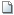  Chapter 10 Security in Network Design.pdf (64.301 MB)  Chapter 11 Network Performance and Recovery.pdf (67.805 MB)